DAFTAR PUSTAKAAdi K. Larenggam, Kawatu, P. A. T., & Adam, H. (2018). Hubungan Antara Posisi Kerja Dengan Keluhan Mukuloskeletal Pada Nelayan Di Desa Alo Utara Kecamatan Rainis Kabupaten Kepulauan Talaud. Kesmas, 7(4).Ahmad Afandy, & Asep Endih Nurhidayat. (2022). Pengukuran risiko musculoskeletal disorders pada kegiatan manual material handling menggunakan metode SOFI dan OWAS di PT. XYZ. JENIUS : Jurnal Terapan Teknik Industri, 3(2), 90–102. https://doi.org/10.37373/jenius.v3i2.306Aprianto, B., Hidayatulloh, A. F., Zuchri, F. N., Seviana, I., & Amalia, R. (2021). FAKTOR RISIKO PENYEBAB MUSCULOSKELETAL DISORDERS (MSDs) PADA PEKERJA: A SYSTEMATIC REVIEW. Jurnal Kesehatan Tambusai, 2(2), 16–25. https://doi.org/10.31004/jkt.v2i2.1767Bahureksa, R. B. S. (2022). Perencanaan Sistem Kerja Pada Lini Produksi PT. XWZ Menggunakan Macro Ergonomic and Design Untuk Meningkatkan Produktivitas. Skripsi.Bintang, A. N., & Dewi, S. K. (2017). Analisa Postur Kerja Menggunakan Metode OWAS dan RULA. Jurnal Teknik Industri, 18(1), 43–54. https://doi.org/10.22219/jtiumm.vol18.no1.43-54Bukhori, E. (2010). Hubungan Faktor Risiko Pekerjaan Dengan Terjadinya Keluhan Musculoskeletal Disorders (MSDs) Pada Tukang Angkut Beban Penambang Emas Di Kecamatan Cilograng Kabupaten Lebak Tahun 2010. HUBUNGAN FAKTOR RISIKO PEKERJAAN DENGAN TERJADINYA KELUHAN MUSCULOSKELETAL DISORDERS (MSDs) PADA TUKANG ANGKUT BEBAN PENAMBANG EMAS DI KECAMATAN CILOGRANG KABUPATEN LEBAK TAHUN 2010, 1–93.Dewangan, C. P., & Singh, A. K. (2015). Ergonomic Study and Design of the Pulpit of a Wire Rod Mill at an Integrated Steel Plant. Journal of Industrial Engineering, 2015(1993), 1–11. https://doi.org/10.1155/2015/412921Fatmawati, E. (2014). Kenyamanan Tempat Kerja Pustakawan : Perspektif Ergonomi. Pustakaloka, 6(1), 105–118.Hidjrawan, Y., & Sobari, A. (2018). Analisis Postur Kerja Pada Stasiun Sterilizer Dengan Menggunakan Metode Owas Dan Reba. Jurnal Optimalisasi, 4(1), 1–10.Ihsan, T., Silvia, S., Derosya, V., Edwin, T., & Dewi, M. S. (2021). Penilaian Risiko Terhadap Postur Kerja Pada Pekerja Pabrik Karet Indonesia. J@ti Undip: Jurnal Teknik Industri, 16(2), 116–122. https://doi.org/10.14710/jati.16.2.116-122Kusmindari. (2014). Desain Dayan Ergonomis untuk Mengurangi Musculoskeletal Disorder pada Pengrajin Songket dengan Menggunakan Aplikasi Nordic Body Map. Seminar Nasional Teknik Industri BKSTI 2014, 53(9), 5–6.Lumbantoruan, A. (2012). The Importance of Implementing an Ergonomic Office in a Company Pentingnya Penerapan Kantor Ergonomis Dalam Suatu Perusahaan. 4.Mutmainah, D., Studi, P., Industri, T., Teknik, F., & Palembang, U. T. (2022). Analisis Ergonomis Proses Penggilingan Padi di CV Sri Lestari dengan Menggunakan Metode RULA dan REBA. 1–13.Ningtyas, D. R., & Amaliah, R. (2023). Intervensi Ergonomi pada Pengrajin Tempe dengan Pendekatan REBA dan OWAS ( Studi Kasus di PRIMKOPTI Jakarta Selatan ) Ergonomic Intervention of Tempe Worker Using REBA and OWAS ( Case Study at PRIMKOPTI South Jakarta ). 7(1), 47–55. https://doi.org/10.35194/jmtsi.v7i1.2148Nur, R. F., Lestari, R., & Mustaniroh, S. A. (2016). Analisis Postur Kerja pada Stasiun Pemanenan Tebu dengan Metode OWAS dan REBA, Studi Kasus di PG Kebon Agung, Malang Working Posture Analysis on Sugar Cane Harvesting Station Using OWAS and REBA, a Case Study in PG Kebon Agung, Malang. Jurnal Teknologi Dan Manajemen Agroindustri, 5(1), 39–45.Pramestri, D. (2017). Metode OVAKO Work Posture Analysis System (OWAS). Irkhaith-Teknologi, 1(2), 22–29.Prasetyo, W. S. & W. (2012). PERBAIKAN POSTUR KERJA UNTUK MENGURANGI KELUHAN MUSKULOSKELETAL DENGAN PENDEKATAN METODE OWAS (Studi kasus di UD. Rizki Ragil Jaya – Kota Cilegon). Spektrum Industri: Jurnal Ilmiah Pengetahuan Dan Penerapan Teknik Industri, 10(1), 69–81.Restuputri, D. P., & Dewi, S. K. (2018). Analisis Postur Tubuh Pekerja Minuman Sari Buah Menggunakan Metode OWAS dan REBA Working Body Posture Analysis on Workers of Fruit Juice Drinks using OWAS and REBA Method Desa Pandanrejo terletak di Kecamatan Bu- unggulannya adalah wisata petik stroberi . Teknologi Dan Manajemen Argoindustri, 7, 1–11.Saleh, R., Lestari, M. S., & Ahya, R. (2020). Analisis Sikap Kerja Dengan Metode Reba Dan Metode Owas Pada Aktivitas Pemecah Batu Alam Di Desa Sumberejo. Jurnal Aplikasi Ilmu Teknik Industri (JAPTI), 1(2), 36. https://doi.org/10.32585/japti.v1i2.1256Saputra, W. S., & Absor, U. (2022). Penerapan Metode Nordic Body Map dan Workplace Ergonomic Risk Assessment untuk Analisis Postur Kerja. Jurnal Engineering Research and Aplication, 1(2), 1–10.Sukania, I. W. (2020). Perancangan Alat Bantu Kerja Berdasarkan Analisis Ergonomi Postur Kerja Dan Keluhan Biomekanik Tenaga Mekanik Motor Di Sebuah Bengkel Motor Di Tangerang. Jurnal Ilmiah Teknik Industri, 8(1), 34–42. https://doi.org/10.24912/jitiuntar.v8i1.8268Susanti, N., & Septi, A. N. (2021). PENYULUHAN FISIOTERAPI PADA SIKAP ERGONOMIS UNTUK MENGURANGI TERJADINYA GANGGUAN MUSCULOSKELETAL DISORDERS (MSDs) DI KOMUNITAS KELUARGA DESA KEBOJONGAN. PENA ABDIMAS : Jurnal Pengabdian Masyarakat, 2(1), 8–19. https://doi.org/10.31941/abdms.v2i1.1290Wardana, M. R., Fathimahhayati, L. D., & Pawitra, T. A. (2020). Perancangan Alat Penyaring Bubur Kedelai dan Alat Press Bubur Kedelai Ergonomis Pada Industri Tahu. Matrik, 21(1), 29. https://doi.org/10.30587/matrik.v21i1.1323Widiastuti, U., & Poetryono Dharmosamoedero, D. (2015). PERAN ERGONOMI DALAM INDUSTRI TERHADAP KECELAKAAN KERJA BERDASARKAN MUSCULOSKELETAL DISORDERS (MSDs). Gaung Informatika, 8(3), 199–210. http://jurnal.usahidsolo.ac.id/index.php/GI/article/view/300Windari, A., Susanto, E., Garmelia, E., & Maula, H. (2018). Tinjauan Aspek Ergonomi Berdasarkan Antropometri Petugas Filing Terhadap Keselamatan Dan Kesehatan Kerja (K3) Petugas. Jurnal Rekam Medis Dan Informasi Kesehatan, 1(2), 81. https://doi.org/10.31983/jrmik.v1i2.3845Wisnuwardana, S. G. (2022). Analisis Keluhan Musculosceletal Disorder Dengan Metode Nordic Body Map Pada Pt. Aimfood Manufacturing Indonesia. Industrial Engineering Online Journal, 11(4), 1–4.LAMPIRANLampiran 1. Dokumentasi pengisian kuisioner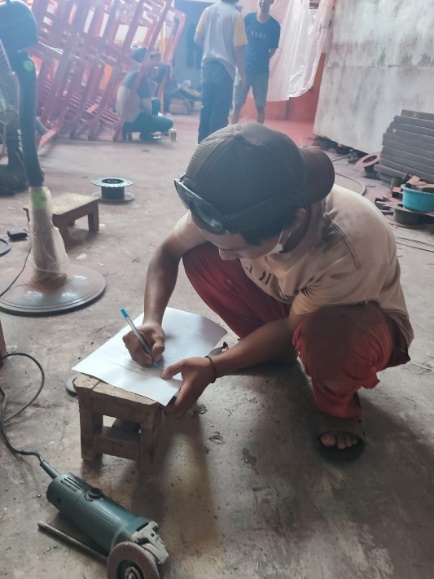 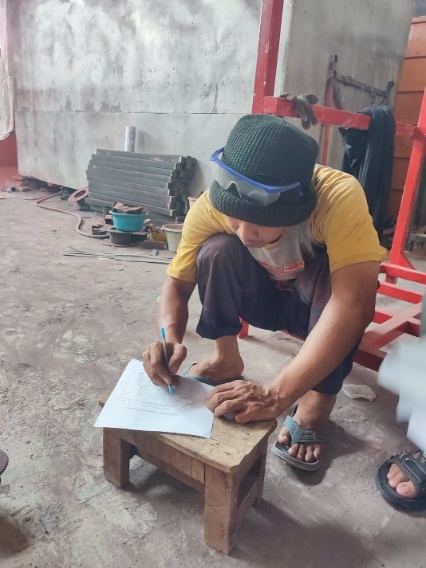 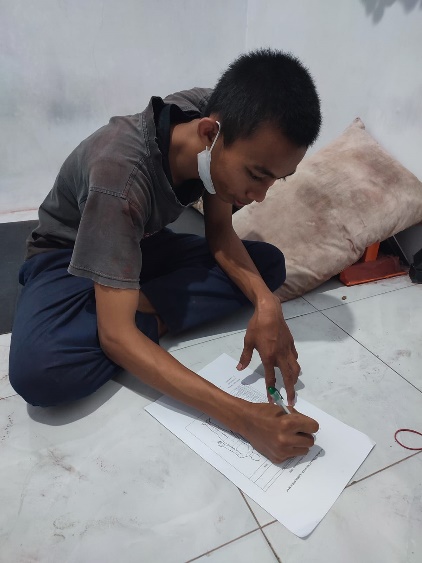 Lampiran 2. Contoh Pengisian Lembar kuisionerLampiran 3 Produk Breket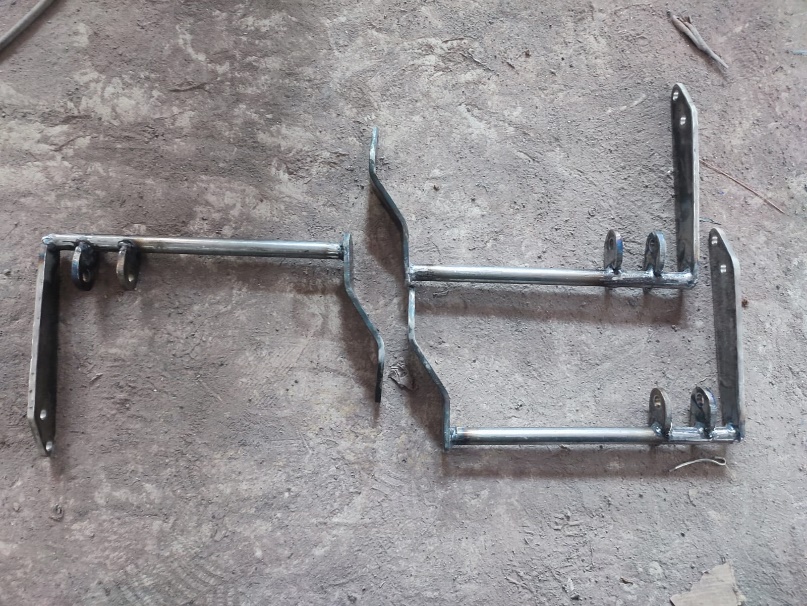 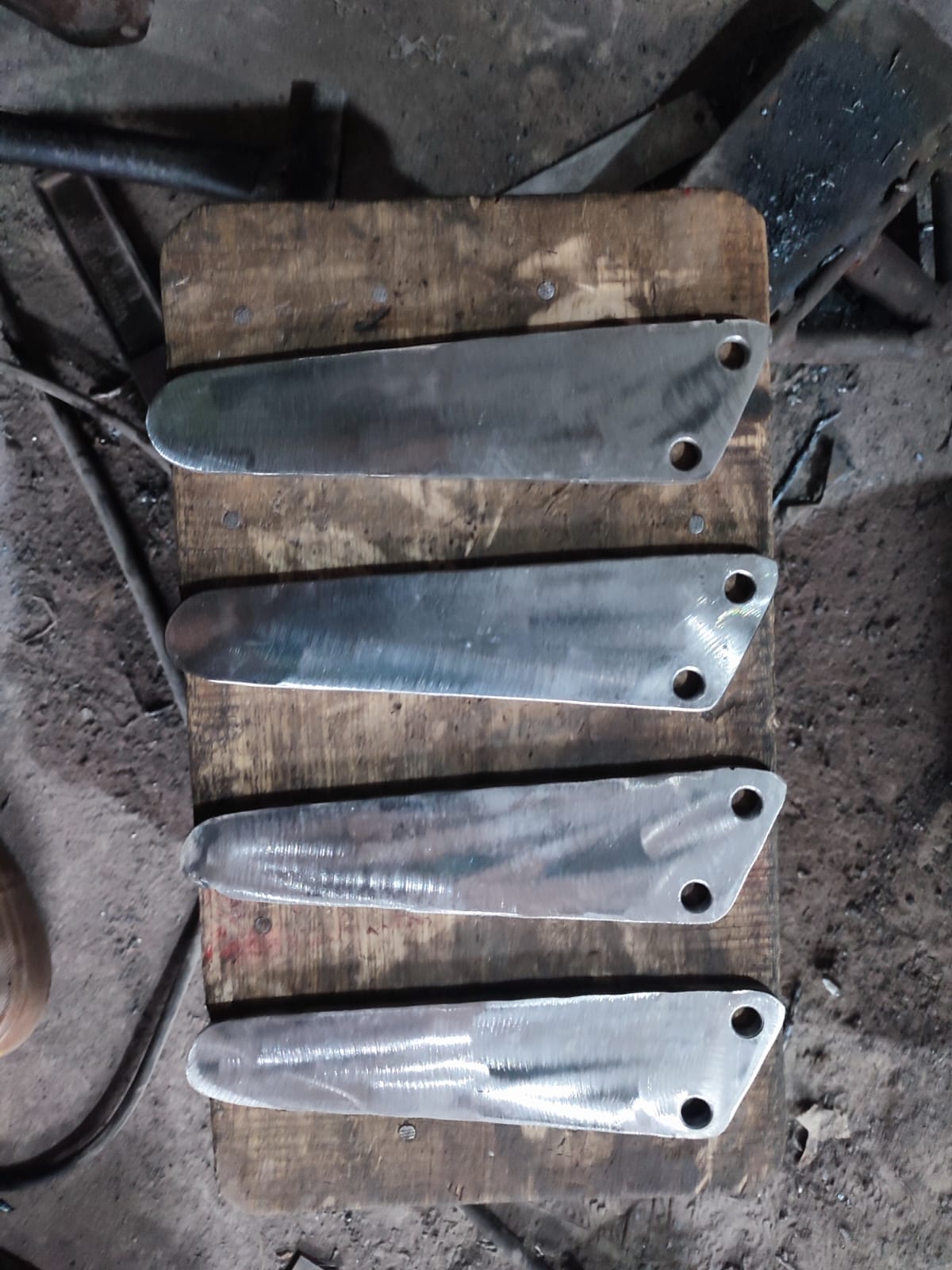 Lembar kuisioner Data Nordic Body MapLembar kuisioner Data Nordic Body MapLembar kuisioner Data Nordic Body MapLembar kuisioner Data Nordic Body MapLembar kuisioner Data Nordic Body MapLembar kuisioner Data Nordic Body MapLembar kuisioner Data Nordic Body MapNama : NopalUmur : 19 TahunOperator Bagian  : GrindingNama : NopalUmur : 19 TahunOperator Bagian  : GrindingNama : NopalUmur : 19 TahunOperator Bagian  : GrindingNama : NopalUmur : 19 TahunOperator Bagian  : GrindingNama : NopalUmur : 19 TahunOperator Bagian  : GrindingNama : NopalUmur : 19 TahunOperator Bagian  : GrindingNama : NopalUmur : 19 TahunOperator Bagian  : GrindingNoJenis KeluhanSkoringSkoringSkoringSkoringNBMNoJenis Keluhan1234NBM0Leher bagian atas√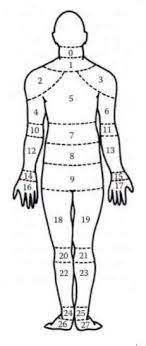 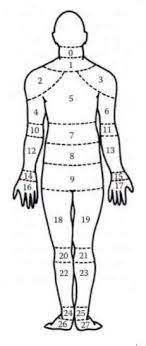 1Leher bagian bawah√2Bahu kiri√3Bahu kanan√4Lengan atas kiri√5Punggung√6Lengan atas kanan√7Pinggang√8Panggul√9Pantat√10Siku kiri√11Siku kanan√12Lengan bawah kiri√13Lengan bawah kanan√14Pergelangan tangan kiri√15Pergelangan tangan kanan√16Tangan kiri√17Tangan kanan√18Paha kiri√19Paha kanan√20Lutu kiri√21Lutut kanan√22Betis kiri√23Betis kanan√24Pergelangan kaki kiri√25Pergelangan kaki kanan√26Kaki kiri√27Kaki kanan√